Domácí úkoly – 18. 1. 2021 – 5. třída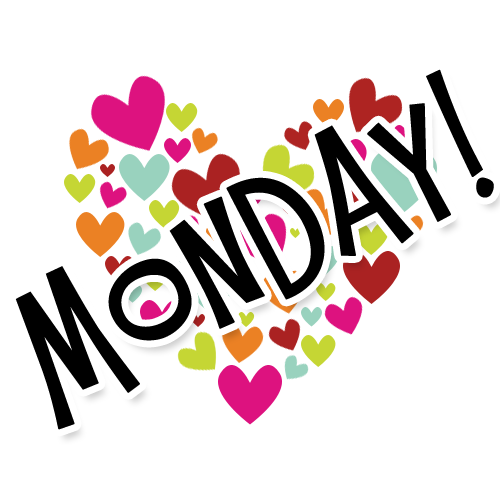 Zdravím Vás, milí páťáci,dnes si zopakujete doplňování i/y a učivo o podstatných jménech, dále si spočítáte pár příkladů do sešitu a v angličtině budete psát o věcech, které máte a nemáte doma. Dnes Vám při online vysvětlím další výzvu na tento týden – Noční malování.https://www.facebook.com/Dovadenik/videos/2961077910780461Za tu předešlou Vás moc, moc chválím. Zúčastnili jste se všichni a vaše výtvory byly ohromující.ČESKÝ JAZYK:PS: 47/17 – vypracuj úkoly a)b)c)d)e)f)MATEMATIKA:Uč. (M) – 2.díl: str. 9/cv. 1 : 3 příklady napiš do sešitu M – školní.ANGLIČTINA:PS: 25/7 – vyber si 3 věci, které máš doma a popiš je přídavnými jmény, které znáš. Pak napiš 3 věci, co doma nemáš. Postupuj podle předlohy v úvodu cvičení. (příště budeme číst).Pěkný zbytek dne Z. S.